ŘEŠENÍvedoucí Nováková „Já bych dětem ukázala nejvyšší horu České republiky SNĚŽKU v pohoří KRKONOŠ, které leží na SEVERU Čech a tvoří hranici s POLSKEM.“vedoucí Pospíšil „Nejpřínosnější pro oddíl by byla naše SEVERNÍ hranice, kde leží hned dvě pohoří. Jsou to: JIZERSKÉ HORY A LUŽICKÉ HORY s nejvyššími vrcholy: Smrk a Luž.“ vedoucí Kamzík „A co kdybychom jeli na jihozápad od Prahy ukázat dětem vnitrozemské pohoří BRDY. Nejvyšší vrchol TOK je vysoký  n. m., což je pro turistiku ideální. Navíc je to nedaleko Příbrami, kam se pohodlně dostaneme autobusem.“vedoucí Lichá„Hlasovala bych pro KRUŠNÉ HORY u severozápadní hranice republiky se sousedním NĚMECKEM. Nejvyšší vrchol KLÍNOVEC, s nadmořskou výškou  n. m., je velmi atraktivním místem.“vedoucí Krátká  „Jela bych do jižních Čech ukázat dětem ŠUMAVU, která je přirozenou hranicí se sousedním NĚMECKEM a RAKOUSKEM. Nejvyšší vrchol na české straně PLECHÝ, s nadmořskou výškou  n. m., bychom sice nevyšlapali, za to bychom mohli pohovořit o jezerech např.: ČERNÉM A ČERTOVU.“vedoucí Rychlík„Možná by nebylo špatné navštívit východní část České republiky. Podél SLOVENSKÝCH hranic se rozkládají MORAVSKOSLEZSKÉ BESKYDY, s nejvyšší LYSOU HOROU, která měří  půl metru.“No vida, teď ještě pomocí šipek připojte návrhy jednotlivých vedoucích ke správnému místu v mapce a zápis do kroniky bude hotový.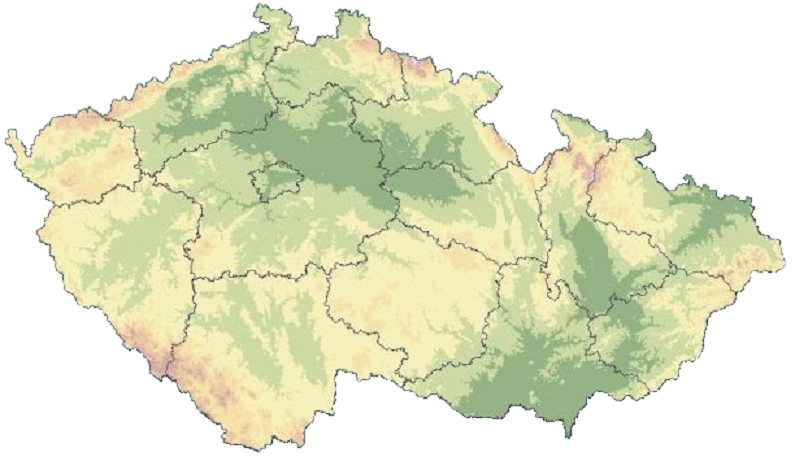 Zdroj obrázků: Obrázek mapy ČR [cit. 2010–15–11]. Dostupné pod licencí Public domain na WWW: <http://commons.wikimedia.org/wiki/File:Fyzicka_mapa_Ceska.PNG>.